Праздник «Прилёт птиц» (средний дошкольный возраст 4-5 лет)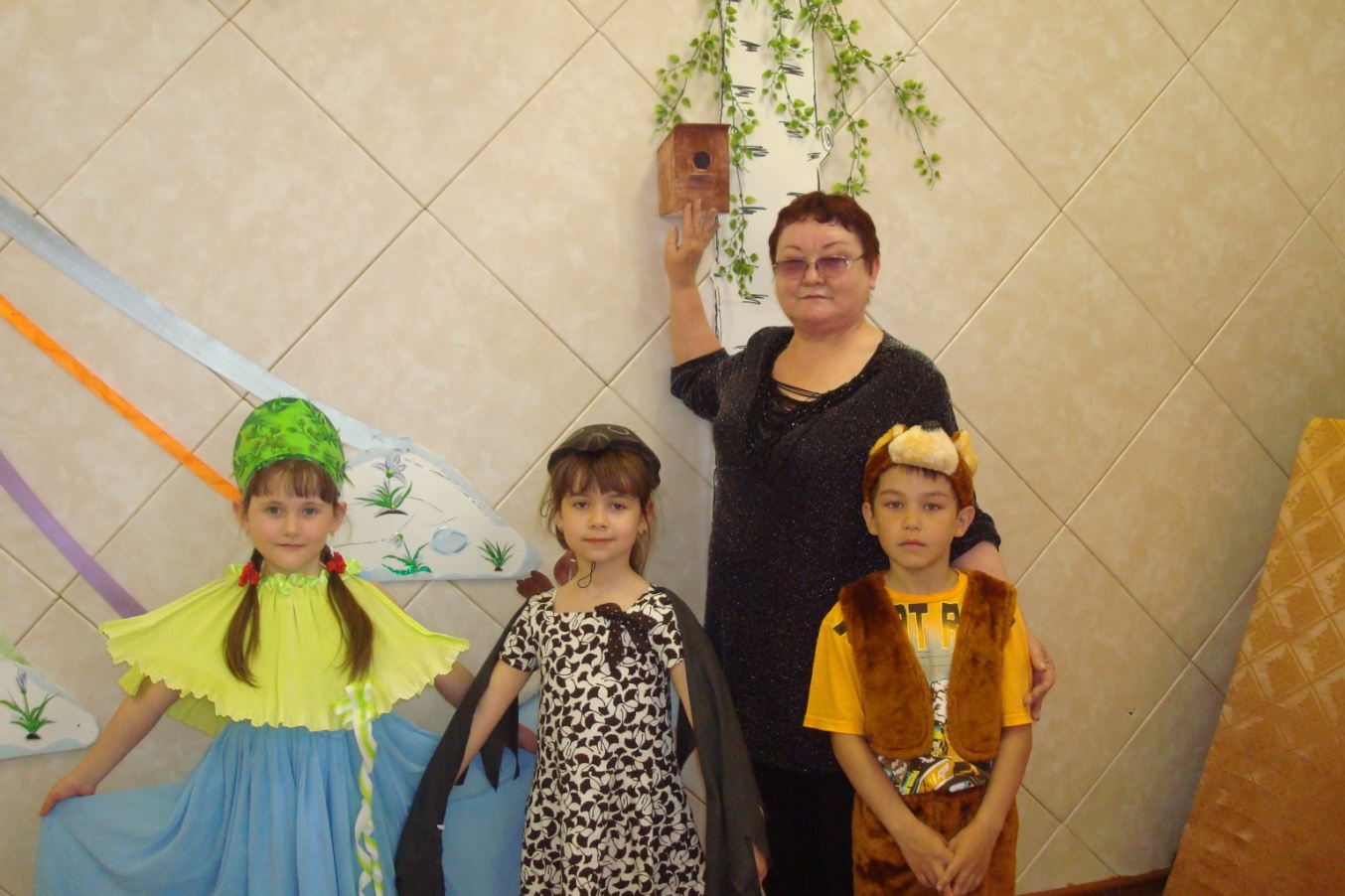 Музыкальный руководитель – Пылёва Татьяна АнатольевнаВеснянка – Максимова Яна, Сорока – Плотникова Софья, Медведь – Войко Денис.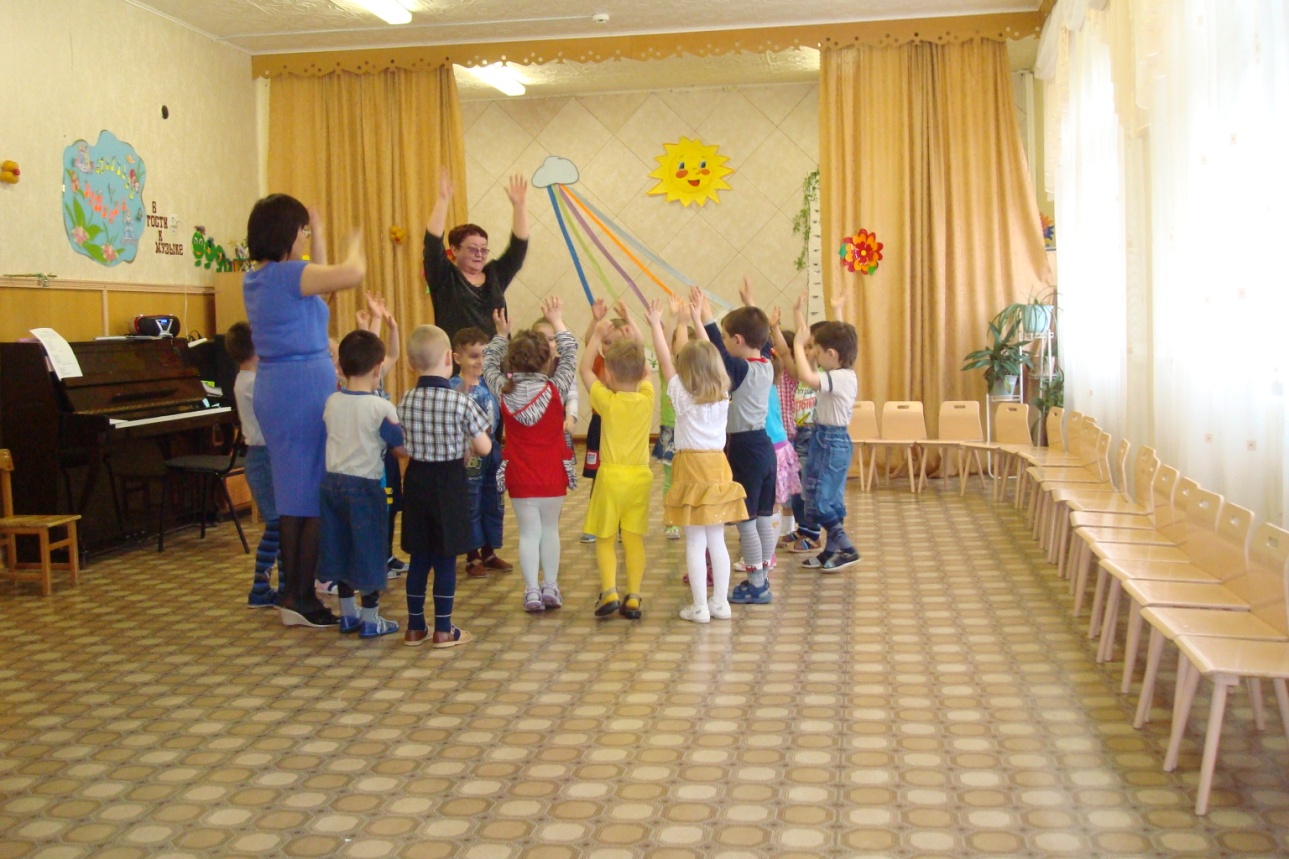 Праздник начинается. 2 средняя группа, воспитатель Туружанова н.К.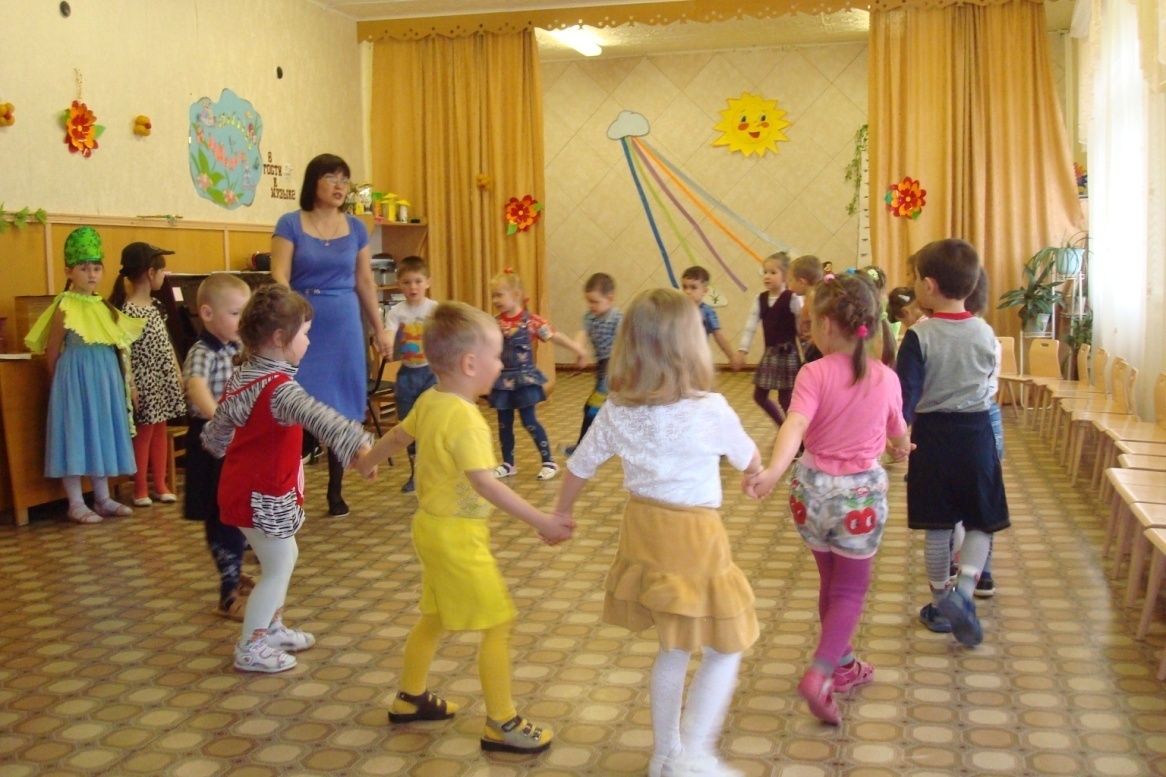 Хоровод «Весну встречаем»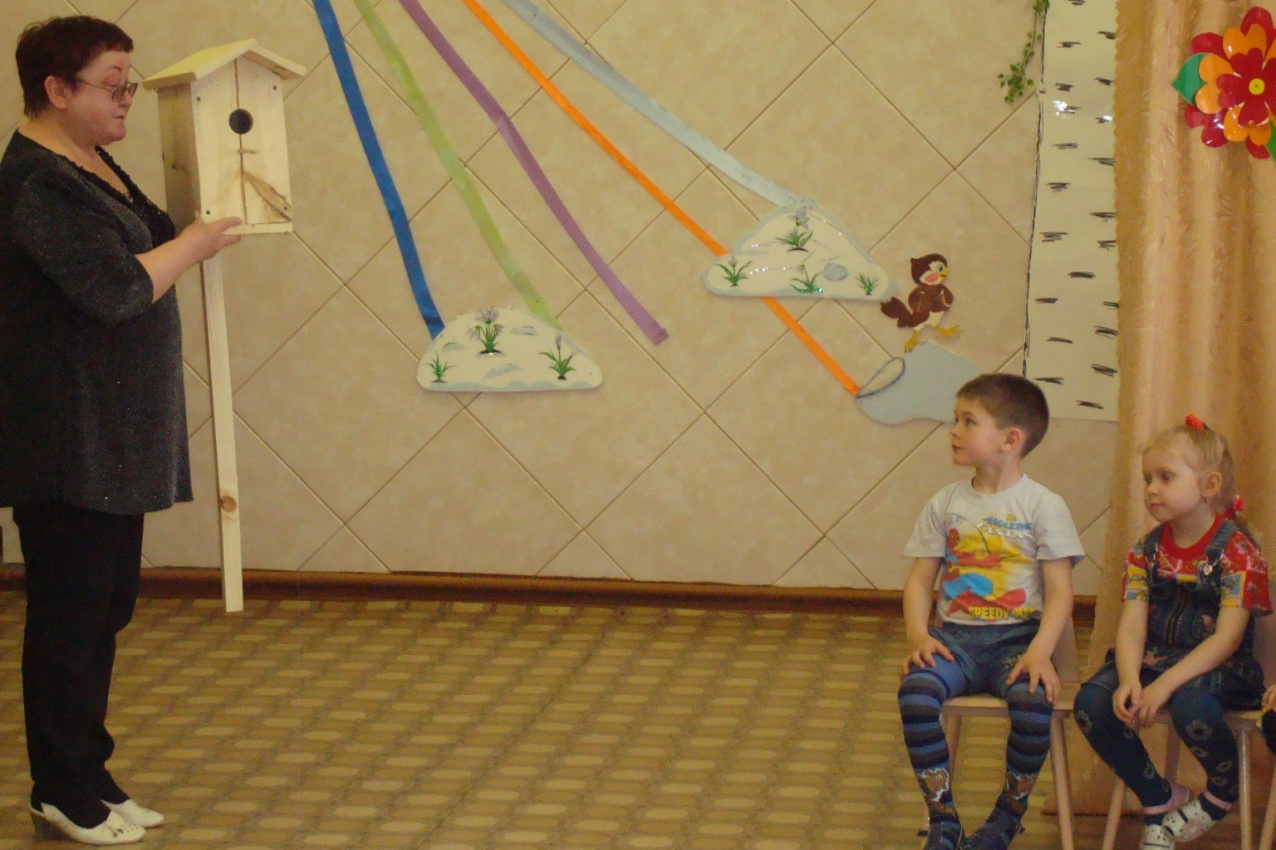 Домик для скворца. Домашнее задание для родителей.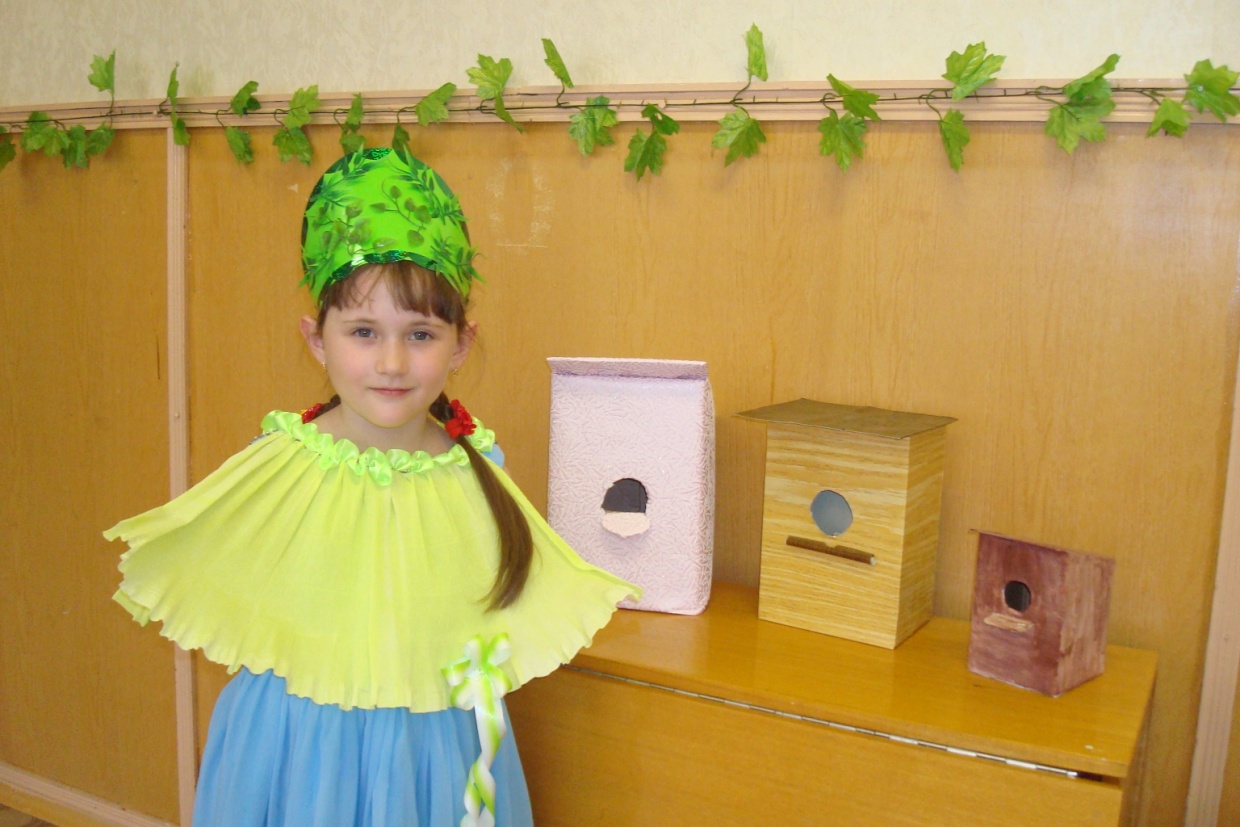 Веснянка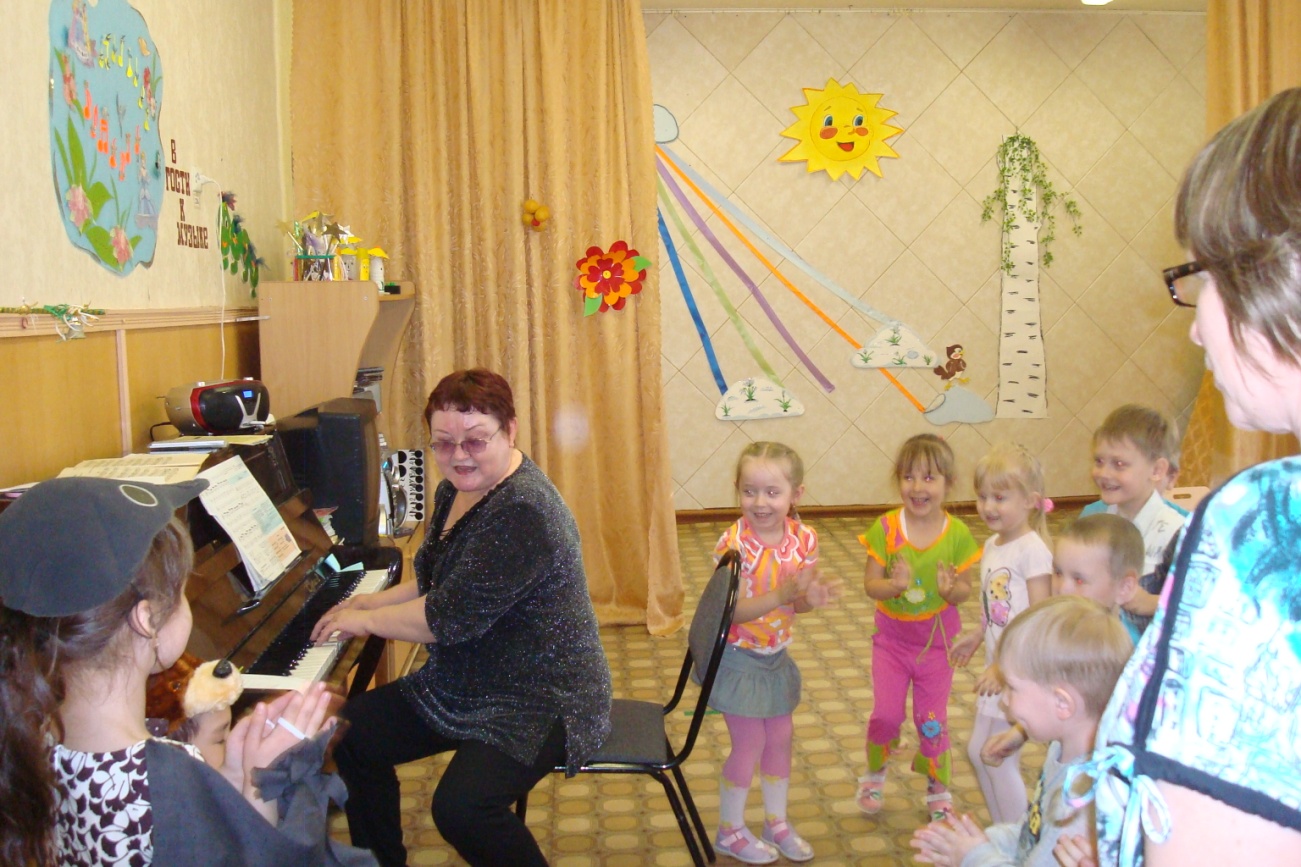 Пойдём будить мишку. 1 средняя группа. Воспитатель Лаптова Т.В.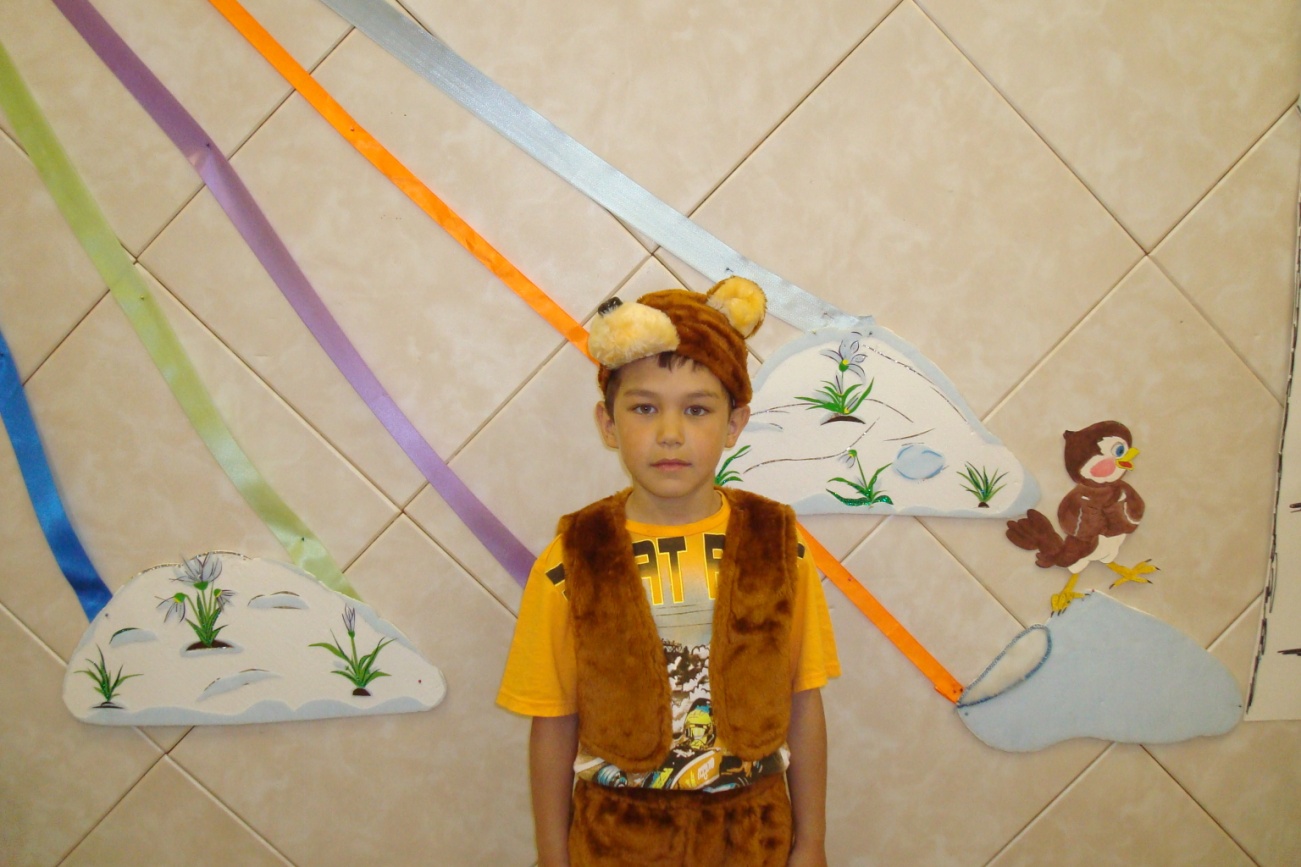 Мишку разбудили.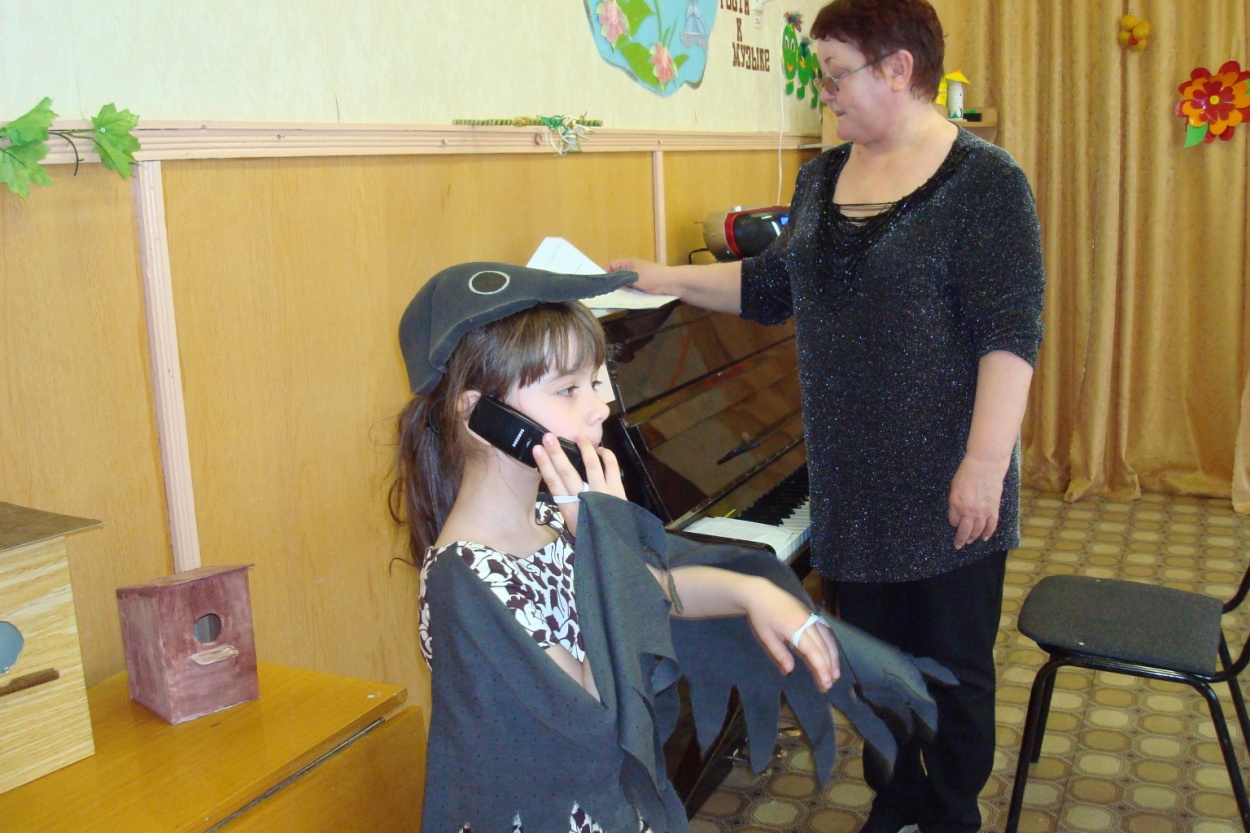 Новости от Сороки.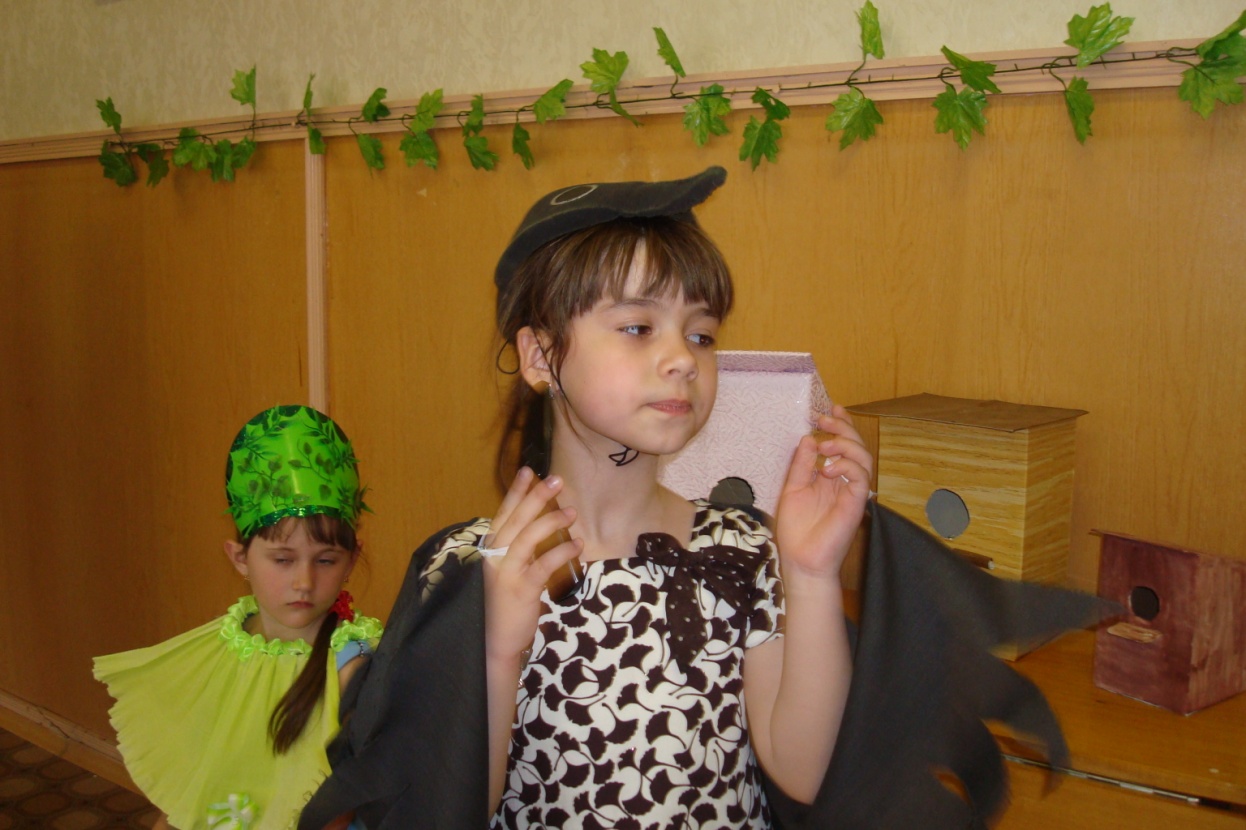 Загадки от Сороки.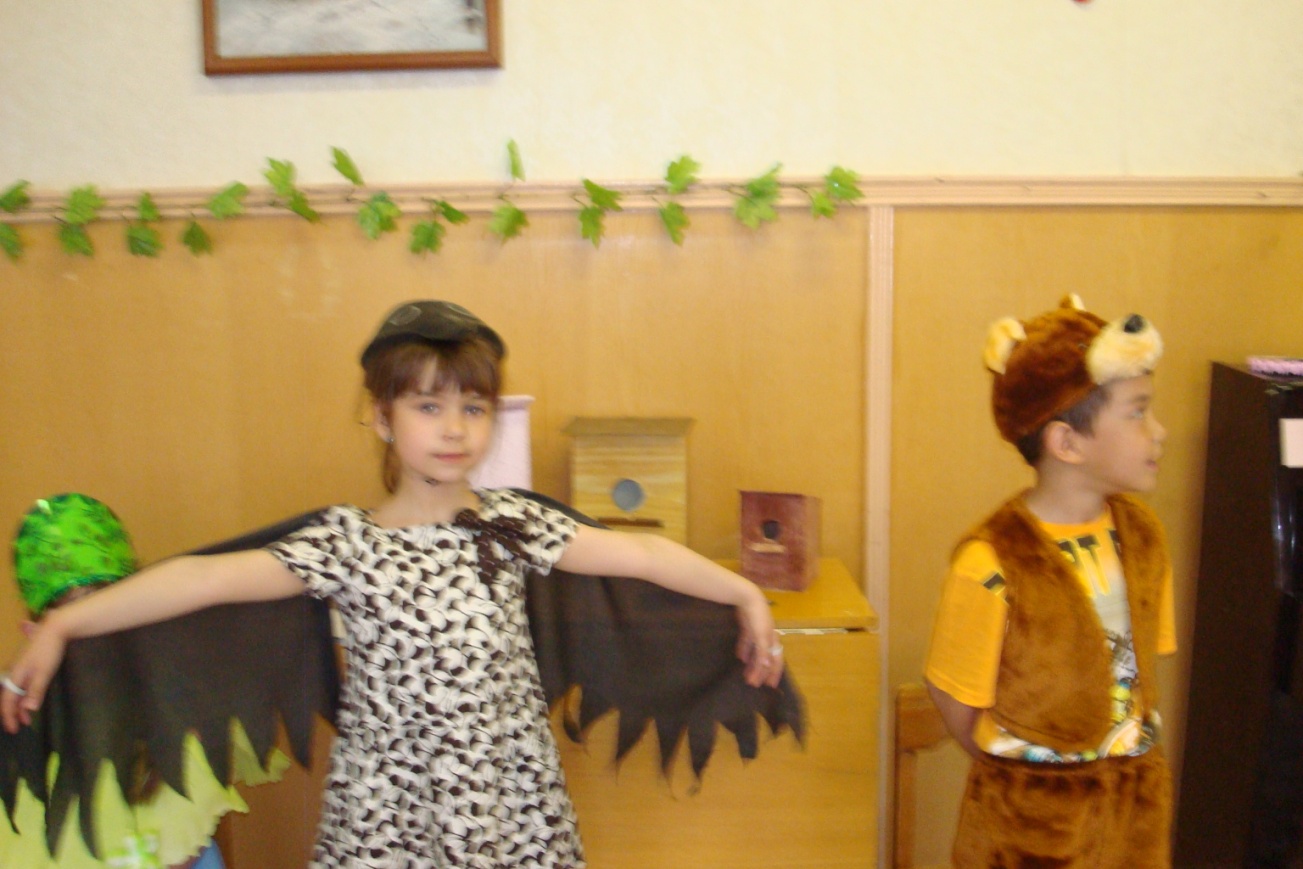 Сорока приглашает в лес. 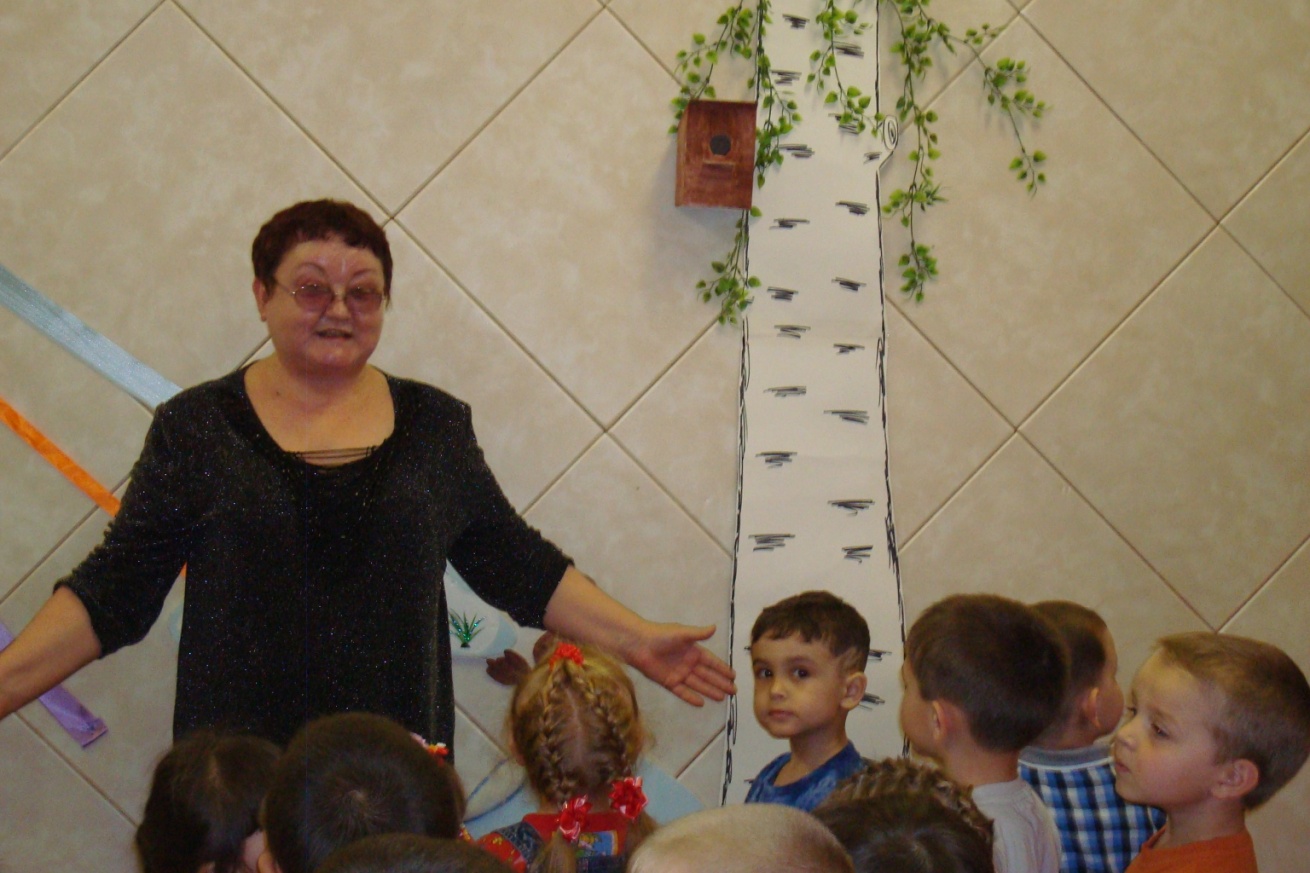 «Прилетайте птицы к нам…»